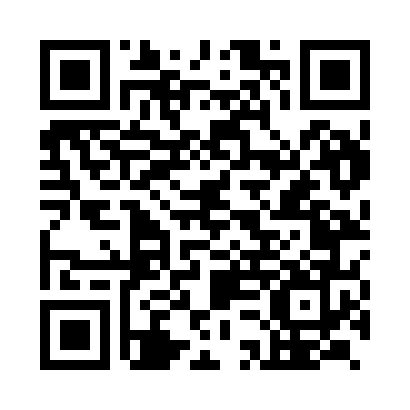 Prayer times for Vadakara, Kerala, IndiaWed 1 May 2024 - Fri 31 May 2024High Latitude Method: One Seventh RulePrayer Calculation Method: University of Islamic SciencesAsar Calculation Method: HanafiPrayer times provided by https://www.salahtimes.comDateDayFajrSunriseDhuhrAsrMaghribIsha1Wed4:556:0812:254:496:417:552Thu4:546:0812:254:496:417:553Fri4:546:0812:244:506:417:554Sat4:536:0712:244:506:427:565Sun4:536:0712:244:506:427:566Mon4:526:0712:244:506:427:567Tue4:526:0612:244:516:427:578Wed4:516:0612:244:516:427:579Thu4:516:0612:244:516:427:5710Fri4:516:0512:244:516:437:5811Sat4:506:0512:244:526:437:5812Sun4:506:0512:244:526:437:5813Mon4:496:0512:244:526:437:5914Tue4:496:0412:244:526:447:5915Wed4:496:0412:244:536:447:5916Thu4:486:0412:244:536:448:0017Fri4:486:0412:244:536:448:0018Sat4:486:0412:244:536:458:0119Sun4:486:0412:244:546:458:0120Mon4:476:0312:244:546:458:0121Tue4:476:0312:244:546:458:0222Wed4:476:0312:244:556:468:0223Thu4:476:0312:244:556:468:0224Fri4:466:0312:244:556:468:0325Sat4:466:0312:254:556:468:0326Sun4:466:0312:254:566:478:0427Mon4:466:0312:254:566:478:0428Tue4:466:0312:254:566:478:0429Wed4:466:0312:254:576:488:0530Thu4:456:0312:254:576:488:0531Fri4:456:0312:254:576:488:06